Tiger Yearbook Baby Tribute Information Prices for the 2019-2020 year at Grand Junction High School (Approximate sizes): 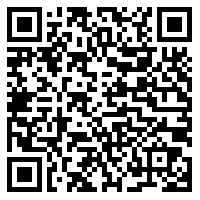 